Dr. Esen KARADate/Signature: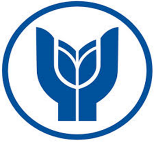 T.C.YAŞAR ÜNİVERSİTESİFaculty of Human and Social SciencesDepartment of English Language and Literature2019-2020 FallENGL 1113: Academic Writing Skills IPortfolio Evaluation (Midterm 20%, Final 20%)T.C.YAŞAR ÜNİVERSİTESİFaculty of Human and Social SciencesDepartment of English Language and Literature2019-2020 FallENGL 1113: Academic Writing Skills IPortfolio Evaluation (Midterm 20%, Final 20%)T.C.YAŞAR ÜNİVERSİTESİFaculty of Human and Social SciencesDepartment of English Language and Literature2019-2020 FallENGL 1113: Academic Writing Skills IPortfolio Evaluation (Midterm 20%, Final 20%)Student Name/ Last NameTextual evidence analysis x2 (20pts)Outline x2 (20pts)Introduction x2 (10pts)Secondary source analysis x2  (10pts)Peer-editing x2 (20pts)First draft x2 (20pts)Textual evidence analysis x2 (20pts)Outline x2 (20pts)Introduction x2 (10pts)Secondary source analysis x2  (10pts)Peer-editing x2 (20pts)First draft x2 (20pts)Evaluation CriteriaFull PointsStudent’s Performance Textual evidence analysis20Outline20Introduction10Secondary source analysis 10Peer-editing20First draft20TOTAL100SPECIFIC COMMENTS: SPECIFIC COMMENTS: SPECIFIC COMMENTS: 